РЕСПУБЛИКА ДАГЕСТАН_______ .. _______АДМИНИСТРАЦИЯ ГОРОДСКОГО ОКРУГА«ГОРОД КАСПИЙСК»368300 г. Каспийск, ул. Орджоникидзе, 12, тел. 8 (246) 5-14-11, факс 5-10-00 сайт: www.kaspiysk.org, e-mail: kasp.info@yandex.ruПОСТАНОВЛЕНИЕ №  785		                     	    	                            «  06 »              09          2018г.«О назначении публичных слушанийпо проекту решения о внесении изменений в Генеральный план городского округа«город Каспийск» В соответствии со статьями 24 и 28 Градостроительного кодекса Российской Федерации, Федерального закона от 06.10.2003 № 131-ФЗ «Об общих принципах организации местного самоуправления в Российской Федерации», Уставом городского округа «город Каспийск», Положением о порядке организации и проведения публичных слушаний в городском округе «город Каспийск» утвержденным решением Собрания депутатов городского округа «город Каспийск» от 17 августа 2018 г. № 150, Администрация городского округа «город Каспийск»:ПОСТАНОВЛЯЕТ:1. Назначить на территории городского округа «город Каспийск» публичные слушания по проекту решения о внесении изменений в Генеральный план городского округа  «город Каспийск» утвержденный Распоряжением Совета Министров ДАССР от 10.12.1987 г. № 486-Р               на 8 октября 2018 г., в 15:00  часов, в актовом зале Администрации городского округа «город Каспийск», расположенном по адресу: г.Каспийск, ул.Орджоникидзе, №12. 2. Местом размещения экспозиции определить фойе здания Администрации городского округа «город Каспийск», расположенное по адресу: г.Каспийск, ул.Орджоникидзе, №12, с 10 сентября 2018 г.                   по 5 октября 2018 г., часы консультации по проекту о внесении изменений в Генеральный план городского округа «город Каспийск» установить каждый вторник, пятницу с 10:00 до 16:00 часов. 3. Начало регистрации участников публичных слушаний по проекту внесения изменений в Генеральный план городского округа «город Каспийск» назначить на 8 октября 2018 г. с 14:00 до 15.00 часов в актовом зале Администрации городского округа «город Каспийск». 4. Предложения и замечания граждан по проекту о внесении изменений в Генеральный план городского округа «город Каспийск», принимаются организатором публичных слушаний в письменном виде в свободной форме и в виде почтовых отправлений по юридическому адресу: г. Каспийск, ул.Орджоникидзе, 12, Отдел строительства архитектуры Администрации г. Каспийск, кабинет № 49 и электронным адресам: arhkasp@mail.ru; kas.info@yandex.ru до 7 октября 2018 г.          тел: 8(87246) 5-11-78.5. Проект о внесении изменений в Генеральный план городского округа «город Каспийск» разместить на официальном сайте городского округа «город Каспийск» www.kaspiysk.оrg в сети «Интернет».6. Отделу строительства и архитектуры Администрации городского округа «город Каспийск» опубликовать настоящее Постановление в газете «Трудовой Каспийск» и разместить на официальном сайте городского округа «город Каспийск» www.kaspiysk.оrg в сети «Интернет». 7. Настоящее Постановление вступает в силу со дня его официального опубликования.         8. Контроль за исполнением настоящего Постановления возложить на И.О. заместителя главы Администрации городского округа «город Каспийск» Римиханова З.И. Первый заместитель главы Администрации городского округа                                            Н.Г.  Ахмедов
«город Каспийск»                                                                                 Исполнил: Начальник отдела  стр-ва и архитектуры                       А.М. МаховСогласовано: И.О. зам. главы Администрации	        З. РимихановСогласованно: Начальник юридического отдела                      Р. МагомедовОткрытое акционерное общество «Российский институт градостроительства и инвестиционного развития «ГИПРОГОР»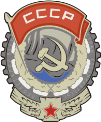 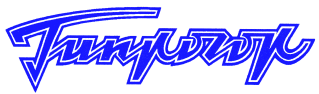 Заказчик:Администрация городского округа                      «город Каспийск»Муниципальный контракт:№ 34 от 28.02.18 г.Внесение изменений в генеральный план городского округа «город Каспийск» в части изменения назначения и границ существующих функциональных зонТом 1 Положения о территориальном планированииМосква, 2018 г. Открытое акционерное общество «Российский институт градостроительства и инвестиционного развития «ГИПРОГОР»Заказчик:Администрация городского округа                      «город Каспийск»Муниципальный контракт:№ 34 от 28.02.18 г.Внесение изменений в генеральный план городского округа «город Каспийск» в части изменения назначения и границ существующих функциональных зонТом 1 Положения о территориальном планированииГенеральный директор							М.Ю. ГрудининНачальник МТП-1, руководитель проекта							Е.Г. КузьминаСОСТАВ РАБОТЫМатериалы утверждаемой части проекта:1. Том 1. Положения о территориальном планировании (пояснительная записка)2. Графические материалы:Планируемые границы функциональных зон. Планируемые для размещения объекты  местного значения. (Основной чертеж), М 1:10 000;Материалы по обоснованию проекта: 1. Том 2. Материалы по обоснованию проекта (пояснительная записка)2. Графические материалы:Границы территории города. Местоположение существующих и строящихся объектов капитального строительства местного значения, М 1:10 000;СОДЕРЖАНИЕВведение 											5Мероприятия по развитию функционально-планировочной структуры		7ВВЕДЕНИЕ ОАО «Гипрогор» в соответствии с муниципальным контрактом № 34 от 28.02.2018 г. представляет выполненную работу «Внесение изменений в Генеральный план муниципального образования городской округ «город Каспийск» в части изменения назначения и границ существующих функциональных зон» (далее – Проект, Проект внесения изменений в генеральный план).Проект внесения изменений в Генеральный план был выполнен на основании Постановления (Решения) Администрации городского округа «город Каспийск» №670 от 30.08.2017 (в редакции Постановления №61 от 31.01.2018 г.) «О подготовке проекта внесения изменений в Генеральный план городского округа «город Каспийск». Настоящий проект подготовлен в соответствии с требованиями действующих законодательных документов Российской Федерации – Градостроительным кодеком РФ, Земельным кодексом РФ, Водным кодексом РФ, иных нормативных правовых актов республиканского, регионального и муниципального значения.Изменения вносились в материалы, выполненного в 2015 г. ОАО «Гипрогор» Проекта внесения изменений в утвержденный генеральный план города (ООО «Дагстройпроект», 2010 г.).Сроки реализации проекта:расчетный срок – 2035 год;первая очередь – 2025 год.В соответствии с техническим заданием настоящий проект внесения изменений в генеральный план носит ограниченный характер и принципиально не противоречит положениям действующего Генерального плана. Корректировка касается только изменения границ и параметров отдельных функциональных зон городского округа на отдельных локальных земельных участках в границах муниципального образования. Изменения в настоящий Проект вносились на основании предварительных решений Администрации муниципального образования городской округ «город. Каспийск» и согласованных Администрацией предложений от заинтересованных физических и юридических лиц.Материалы Проекта представлены в графическом и текстовом виде в составе материалов утверждаемой части и материалов по обоснованию проекта. Графические материалы Проекта представлены картами: «Планируемые границы функциональных зон. Планируемые для размещения объекты местного значения (основной чертеж)», М 1:10 000, «Границы территорий города. Местоположение существующих и строящихся объектов капитального строительства местного значения», М 1:10 000, выполненными в новой редакции. Вышеуказанные карты приведены в соответствие с «Требованиями к описанию и отображению в документах территориального планирования объектов федерального значения, объектов регионального значения, объектов местного значения», утвержденных Приказом Минэкономразвития РФ от 09.01.2018 №10.Текстовые материалы Проекта представлены в виде кратких пояснительных записок, отражающих изменения функциональной организацией территории городского округа «город Каспийск» и корректирующих соответствующие разделы генерального плана. В пояснительной записке материалов по обоснованию проекта для наглядности приводятся фрагменты карты «Планируемые границы функциональных зон. Планируемые для размещения объекты местного значения (основной чертеж)» в редакциях соответственно до и после внесения настоящих изменений.Материалы, входящие в состав настоящего проекта, не содержат сведений, отнесённых законодательством к категории государственной тайны.Разработанные материалы Проекта должны быть опубликованы в средствах массовой информации, в целях доведения до населения информации о содержании проекта, и рассматриваться на Публичных слушаниях с участием всех заинтересованных лиц. В последующем необходимо выполнить актуализацию всех материалов действующего генерального плана, с целью приведения их в соответствие с современными нормативными требованиями законодательства.Мероприятия по развитию основных функциональных зон для размещения объектов капитального строительства(см. карту «Планируемые границы функциональных зон. Планируемые для размещения объекты местного значения (основной чертеж)») I. Жилые зоныЗоны включают следующие виды застройки: многоэтажную многоквартирную (9 этажей и выше), среднеэтажную многоквартирную (от 5 до 8 этажей включительно, включая мансардный этаж), малоэтажную многоквартирную (с участками при квартирах, до 4-х этажей включительно, включая мансардный этаж), индивидуальную (не выше 3-х этажей, включая мансардный этаж) и садово-дачную застройку с участками 0,6 га. В жилой зоне допускается размещение объектов социального и культурно-бытового обслуживания населения, объектов здравоохранения, стоянок автотранспорта, гаражей, учреждений школьного и дошкольного образования, культовых зданий и иных объектов, связанных с обслуживанием населения.На перспективу новые жилые зоны будут сформированы во всех трёх планировочных районах, как в пределах городской черты – многоэтажная, среднеэтажная, малоэтажная и индивидуальная застройки, так и за пределами существующей городской черты – садово-дачная застройка. Основными участками возведения многоэтажного жилья остаются микрорайоны в северной части города. В западной части территории будет развиваться преимущественно индивидуальная жилая застройка.Многоэтажная жилая застройка предусматривается на первую очередь в Северо-Западном планировочном районе (47,6 га).Среднеэтажная жилая застройка планируется на первую очередь в Юго-Восточном планировочном районе (по ул. Батырая) (2,4 га).Малоэтажная жилая застройка не предусматривается. Индивидуальная жилая застройка планируется на первую очередь в Северо-Западном планировочном районе (40,0 га). Садово-дачная застройка предлагается к дальнейшему формированию на первую очередь в Юго-Восточном планировочном районе, за пределами существующей городской черты (642,8 га). Предлагается также на расчетный срок в Юго-Западном планировочном районе перевод садово-дачной застройки в индивидуальную застройку (473,3 га). II. Общественно-деловые зоныЗоны предназначены для размещения объектов образования, культуры,  здравоохранения, спорта, торговли, общественного питания, социального и коммунально-бытового назначения, коммерческой деятельности, административных, общественных, культовых зданий, центров деловой активности и других сооружений.  В перечень объектов недвижимости, разрешенных к размещению в общественно-деловых зонах, могут включаться жилые дома, гостиницы, подземные или многоэтажные гаражи.Проектируемые общественно-деловые зоны, преимущественно, образовательного и культурно-бытового назначения, будут формироваться в Северо-Западном планировочном районе – микрорайоны: «Кемпинг», «Хазар», 7-ой, 8-ой, 9-ый, 10-ый, 11-й, а также в составе проектируемых территорий многоэтажной жилой застройки (2,9 га). Общественно-деловые зоны, будут также формироваться в Юго-Западном планировочном районе, в районе садово-дачной застройки, намечаемой к переводу в индивидуальную жилую застройку (мкр. «Афган-Городок») (1,9 га). В Северо-Восточном планировочном районе существующие общественно-деловые зоны получат развитие за счет строительства новых объектов социальной инфраструктуры и реконструкции существующих объектов.III. Зоны производственного назначенияЗоны предназначены для размещения промышленных и производственных объектов, научно-производственных центров, объектов производственно-хозяйственного комплекса: коммунальных и складских объектов.Зоны производственного назначения  включает в себя улицы, площади и дороги, зеленые насаждения. Производственная зона располагается, в основном, на юго-востоке территории городского округа, за железнодорожным полотном. В состав зоны производственного назначения включены следующие виды застройки: объекты промышленно-производственного назначения; объекты коммунально-складского назначения.Проектируемые зоны производственного назначения продолжат формироваться за пределами существующей городской черты, в Юго-Западном планировочном районе: территория инвестиционной площадки смешанного типа «Уйташ» и территория кирпичного завода, примыкающая к аэропорту «Уйташ» (210 га). Кроме того, будут развиваться существующие зоны производственного назначения: территории заводов: ОАО «Дагдизель», ОАО «Асфальтовый завод», ОАО «Каспийский завод точной механики», территории кирпичных заводов в Юго-Западном районе (к югу от мкр. «Кирпичный»).IV. Многофункциональные зоныМногофункциональные зоны включают в себя: территорию жилой и общественно-деловой застройки и территорию с преобладанием производственно-коммунальной застройки.Многофункциональные зоны жилой и общественно-деловой застройки предлагается разместить в Северо-Западном планировочном районе, между ул. Ахмет-хан-Султана и железной дорогой (5,4 га); в Юго-западном планировочном районе, между кирпичными заводами и мкр. «Афган-городок» (25,7 га); в Юго-Восточном планировочном районе, рядом с мкр. ККОЗ и заводом «Дагдизель» (13,3 га).Многофункциональная зона с преобладанием производственных и коммунальных объектов предлагается к дальнейшему развитию в Северо-Западном планировочном районе, между железной дорогой и шоссе Махачкала-Аэропорт.V. Зоны инженерной и транспортной инфраструктурЗоны предназначены для размещения и функционирования сооружений и коммуникаций железнодорожного, автомобильного, морского, воздушного и трубопроводного транспорта, связи, инженерного оборудования.Зона инженерной инфраструктуры включает в себя системы водоотведения, водоснабжения, энергоснабжения, санитарной очистки, противопожарной защиты и др.Проектируемые зоны инженерной инфраструктуры получат свое развитие в составе производственных территорий, за счет новых объектов инженерной инфраструктуры: котельных, КНС, ГРП, ШРП, линий инженерных коммуникаций и др.Зона транспортной инфраструктуры включает в себя неэлектрофицированную железную дорогу, автомобильные дороги в границе городского округа, городские улицы, автостоянки, паркинги, объекты транспортного обслуживания.Проектируемые зоны транспортной инфраструктуры получат свое развитие на основе формирования новых транспортно-пересадочных узлов, объектов транспортно-дорожной инфраструктуры, в т.ч. и для обслуживания проектируемого городского пригородного электротранспорта. VI. Зоны рекреационного назначенияРекреационные зоны предназначены для организации мест отдыха населения и включают территории занятые скверами, парками, лесопарками, пляжами, физкультурно-оздоровительными, спортивно-развлекательными, санаторно-курортными объектами. Зону формируют территории общегородской рекреации, объекты рекреационного обслуживания.Основная формирующаяся рекреационная зона береговой полосы Каспийского моря будет включать в себя зону зеленых насаждений общего пользования и зону размещения объектов отдыха, развлечений, туризма и санаторно-курортного лечения. Зона объектов отдыха, развлечений туризма и санаторно-курортного лечения будет формироваться в Юго-Восточном планировочном районе, на Каспийском побережье.Продолжит свое дальнейшее формирование рекреационная зона, размещаемая между ул. Ахмет-хана Султана и землями сельскохозяйственного использования, площадью 21,9 га.VII. Зоны сельскохозяйственного использованияЗоны предназначены для территорий, занятых сельскохозяйственными объектами, огородами, садами, а также пастбищами.На перспективу зоны сельскохозяйственного использования уменьшаться за счет частичного перевода их территорий в зоны иного назначения, при размещении здесь жилой и реакреационной застройки.VIII. Зоны специального назначенияВключает зону размещения кладбищ, зону складирования, захоронения и утилизации отходов. На перспективу, на первую очередь, зона будет формироваться за счет размещения нового кладбища (10 га) к югу от существующей городской черты и территории складирования, захоронения и утилизации отходов (8,4 га) в Юго-Западном планировочном районе, в зоне расположения мини-заводов по производству кирпича.IX. Зоны военных и режимных объектовЗоны предназначены для размещения территорий воинской части бригады Морской пехоты, учебной базы МВД и других режимных объектов. Зона будет формироваться за счет дальнейшего внутреннего развития территорий воинской части, учебной базы МВД и других режимных объектов. Таблица 1. Функционально-планировочный баланс территорииПримечание: Площади функциональных зон рассчитаны с помощью функции Area  языка MapBasic программы MapInfo. Таблица 2. Параметры функциональных зонТаблица 3. Изменение функционального назначения земельных участков территории города Каспийск Площадь функциональных зон на которые вносятся изменения 1639371м2 из них:малоэтажной жилой застройки –351849 м2среднеэтажной жилой застройки- 52697 м2многоэтажной жилой застройки-207182 м2многофункциональной жилой-общественно-деловой застройки – 669722 м2многофункционального назначения с преобладанием производственной и коммунальной застройки- 268100 м2объектов транспорта – 26436 м2прочих зон – 63385 м2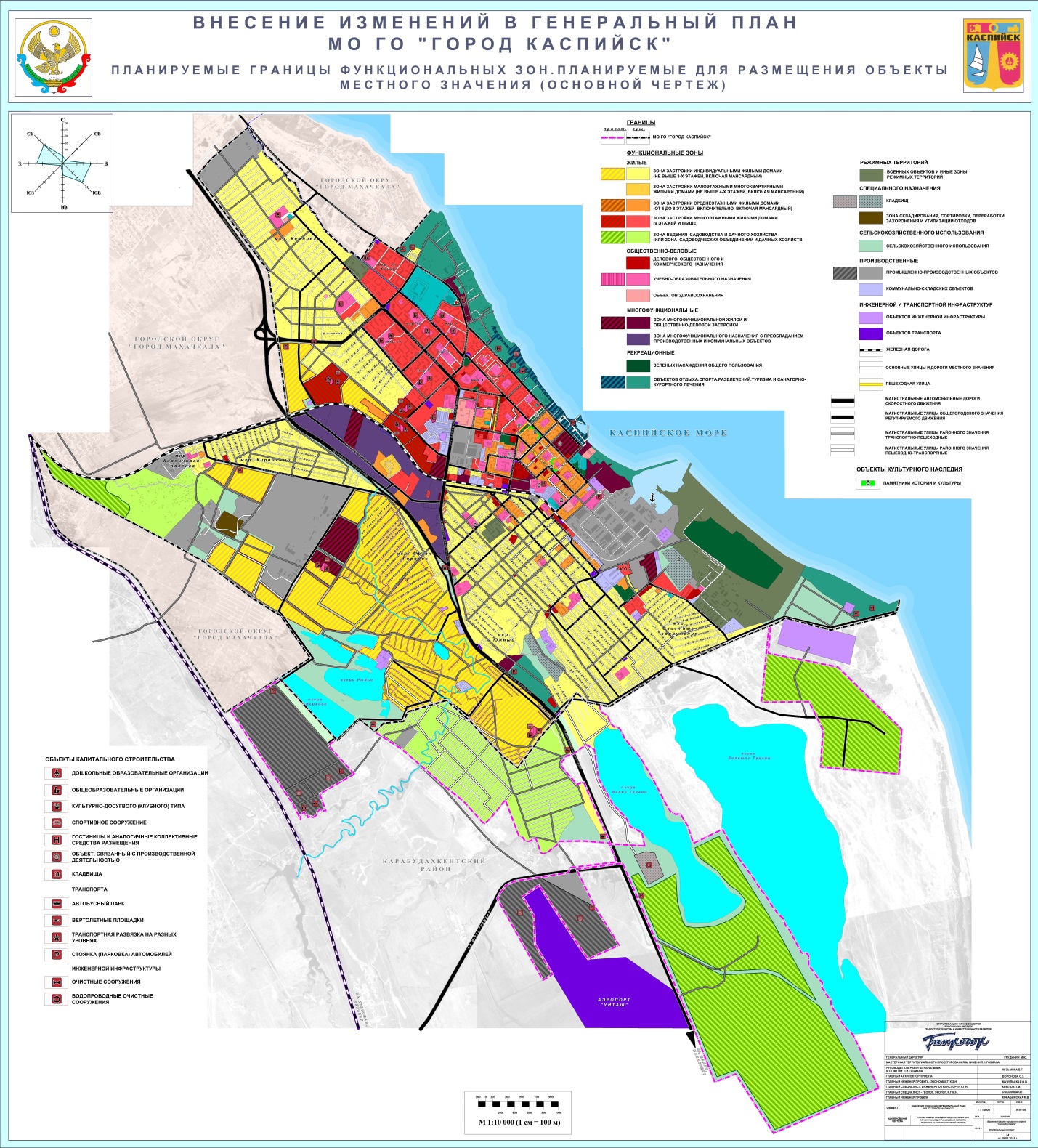 №п/пФункциональные зоныСложившиеся границы (существующее положение –             2018 год)Сложившиеся границы (существующее положение –             2018 год)Планируемые границыПланируемые границыПланируемые границыПланируемые границы№п/пФункциональные зоныСложившиеся границы (существующее положение –             2018 год)Сложившиеся границы (существующее положение –             2018 год)первая очередь – 2025 годпервая очередь – 2025 годрасчетный срок – 2035 годрасчетный срок – 2035 год№п/пФункциональные зоныга%га%га%Территория городского округа «город Каспийск»3294,0100,01749,0100513,3100Зона градостроительного использования, в т.ч.:1.Жилые зоны, в т.ч.:1.1.Зона застройки индивидуальными жилыми домами (не выше 3-х этажей, включая мансардный этаж)815,024,8--513,31001.2.Зона застройки малоэтажными многоквартирными жилыми домами (до 4-х этажей, включая мансардный этаж)4,50,1----1.3.Зона застройки среднеэтажными многоквартирными жилыми домами (от 5 до 8 этажей, включая мансардный этаж)94,02,92,40,1--1.4.Зона застройки многоэтажными многоквартирными жилыми домами (9 этажей и выше)233,07,147,62,8--1.5Зона ведения садоводства и дачного хозяйства  376,011,4887,050,8--2.Общественно-деловые зоны168,44,83.Зоны рекреационного назначения, в т.ч.:3.1.Объектов отдыха, развлечений, туризма и санаторно-курортного лечения150,04,6219,012,6--3.2.Зеленые насаждения общего пользования (скверы, парки, сады, городские леса, водные объекты и др.)154,44,7----4.Зоны сельскохозяйственного использования 340,810,3265,815,2--5.Зоны производственного использования, в т.ч.:5.1.Промышленно-производственных объектов 370,011,2210,012,0--5.2.Коммунально-складских объектов47,51,4----6.Многофункциональные зоны, в т.ч.:6.1Зона  жилой и общественно-деловой застройки53,01,644,42,6--6.2Зона многофункционального назначения с преобладанием производственных и коммунальных объектов67,0-----7.Зоны инженерной и транспортной инфраструктур7.1Объектов инженерной инфраструктуры37,01,1----7.2Объектов  транспорта214,06,558,03,4--8.Зоны специального назначения, в т.ч.:8.1Зона кладбищ25,00,810,00,5---8.2Зона складирования, захоронения и утилизации отходов8,40,3-----9.Зона  режимных территорий9.1Военных объектов и иные зоны режимных территорий136,04,1----Зона застройки многоэтажными жилыми домамиКоэффициент жилой застройкиПлотность жилой застройкиПлощадь застройки 30 кв. м/челЧисленность населения 300 чел/гаЗона застройки среднеэтажными жилыми домамиКоэффициент жилой застройкиПлотность жилой застройкиПлощадь застройки 30 кв. м/челЧисленность населения  234 чел/гаЗона застройки индивидуальными жилыми домами (не выше 3-х этажей, включая мансардный)Коэффициент жилой застройкиПлотность жилой застройкиПлощадь застройки, 50 кв. м /чел.Численность населения  88 чел/гаКаспийск всего47,60,100,90428400142802,40,140,7016848562513,30,10,4225852045170Северо-Западный47,60,100,9042840014280-----40,00,10,41760003520Юго-Западный----------473,30,10,4208252041650Юго-Восточный-----2,40,140,7016848562-----№п/пКадастровый номерАдресПлощадь м2Функциональные зоныФункциональные зоны на которые изменяем105:48:000018:6г.Каспийск85000промышленно-производственных объектовмногофункционального назначения с преобладанием производственной и коммунальной застройки205:48:000018:7г.Каспийск16000промышленно-производственных объектовмногофункционального назначения с преобладанием производственной и коммунальной застройки305:48:000018:8г.Каспийск20000промышленно-производственных объектовмногофункционального назначения с преобладанием производственной и коммунальной застройки405:48:000018:31г.Каспийскнапротив производственной базы ООО «Кристалл»14000сельскохозяйствен-ных угодиймногофункционального назначения с преобладанием производственной и коммунальной застройки505:48:000018:9г.Каспийск22500сельскохозяйствен-ных угодиймногофункционального назначения с преобладанием производственной и коммунальной застройки605:48:000018:28г.Каспийск в районе производственной базы ООО «Кристалл»7000сельскохозяйствен-ных угодиймногофункционального назначения с преобладанием производственной и коммунальной застройки705:48:000018:10г.Каспийск3902сельскохозяйствен-ных угодиймногофункционального назначения с преобладанием производственной и коммунальной застройки805:48:000018:30г.Каспийск, Каспийское шоссе, 312200сельскохозяйствен-ных угодиймногофункционального назначения с преобладанием производственной и коммунальной застройки905:48:000018:29г.Каспийск, Каспийское шоссе, 312200сельскохозяйствен-ных угодиймногофункционального назначения с преобладанием производственной и коммунальной застройки1005:48:000022:34г.Каспийск, р-он базы «Дагестанберего-защита»60057коммунально-складских объектовмногофункционального назначения с преобладанием производственной и коммунальной застройки1105:48:000022:1г.Каспийск, возле производственной базы ДЛМПУМС12200коммунально-складских объектовмногофункционального назначения с преобладанием производственной и коммунальной застройки1205:48:000022:57г.Каспийск, возле производственной базы ДЛМПУМС, прилегающий к земельному участку с кадастровым номером 4500коммунально-складских объектовмногофункционального назначения с преобладанием производственной и коммунальной застройки1305:48:000022:14г.Каспийск24900коммунально-складских объектовмногофункционального назначения с преобладанием производственной и коммунальной застройки1405:48:000022:15г.Каспийск25100коммунально-складских объектовмногофункционального назначения с преобладанием производственной и коммунальной застройки1505:48:000027:494г.Каспийск,в р-не производственной базы ЗАО «Арси-2»6362коммунально-складских объектовмногофункциональной жилой-общественно-деловой застройки1605:48:000027:490г.Каспийск, Каспийское шоссе, 174100коммунально-складских объектовмногофункциональной жилой-общественно-деловой застройки1705:48:000027:230г.Каспийск,в р-не производственной базы ЗАО «Арси-2»5000коммунально-складских объектовмногофункциональной жилой-общественно-деловой застройки1805:48:000027:241г.Каспийск, Каспийское шоссе, 15 «А»3496коммунально-складских объектовмногофункциональной жилой-общественно-деловой застройки1905:48:000027:547г.Каспийск, Каспийское шоссе, напротив производственной базы ЗАО «Арси-2» 4004коммунально-складских объектовмногофункциональной жилой-общественно-деловой застройки2005:48:000017:745г.Каспийск5770сельскохозяйствен-ных угодиймногофункционального назначения с преобладанием производственной и коммунальной застройки2105:48:000022:23г.Каспийск12279сельскохозяйствен-ных угодиймногофункционального назначения с преобладанием производственной и коммунальной застройки2205:48:000022:12г.Каспийск10000коммунально-складских объектовмногофункционального назначения с преобладанием производственной и коммунальной застройки2305:48:000022:11г. Каспийск549сельскохозяйствен-ных угодиймногофункционального назначения с преобладанием производственной и коммунальной застройки2405:48:000084:48г. Каспийск13248объекты отдыха, развлечения, туризма и санаторно-курортного лечениямногофункциональной жилой-общественно-деловой застройки2505:48:000018:11г. Каспийск30000промышленно-производственных объектовмногофункциональной жилой-общественно-деловой застройки2605:48:000018:4г. Каспийск30000промышленно-производственных объектовмногофункциональной жилой-общественно-деловой застройки2705:48:000022:35г. Каспийск27001коммунально-складских объектовмногофункционального назначения с преобладанием производственной и коммунальной застройки2805:48:000061:1768г. Каспийск, шоссе Аметхана Султана, участок В18705промышленно-производственных объектовмногофункциональной жилой-общественно-деловой застройки (проектир.)2905:48:000061:1761г. Каспийск,шоссе Аметхана Султана, участок В2990промышленно-производственных объектовмногофункциональной жилой-общественно-деловой застройки (проектир.)3005:48:000061:1769г. Каспийск2811промышленно-производственных объектовмногофункциональной жилой-общественно-деловой застройки3105:48:000063:14г. Каспийск, ул. Хизроева14124промышленно-производственных объектовмногоэтажной жилой застройки3205:48:000063:15г. Каспийск, ул. Хизроева12984промышленно-производственных объектовмногоэтажной жилой застройки3305:48:000063:17г. Каспийск18619промышленно-производственных объектовмногоэтажной жилой застройки3405:48:000063:18г. Каспийск9500промышленно-производственных объектовмногоэтажной жилой застройки3505:48:000063:19г. Каспийск, ул. Хизроева2870промышленно-производственных объектовмногоэтажной жилой застройки3605:48:000032:4667г. Каспийск ,ул. Хизроева7676промышленно-производственных объектовмногоэтажной жилой застройки3705:48:000084:48г. Каспийск13248объекты отдыха, развлечения, туризма и санаторно-курортного лечениямногофункциональной жилой-общественно-деловой застройки3805:48:000064:1г. Каспийск, ул. А. Султана10876среднеэтажной жилой застройкимногоэтажной жилой застройки3905:48:000064:218г. Каспийск, ул. Байрамова3780коммунально-складских объектовмногоэтажной жилой застройки4005:48:000073:17г. Каспийск, берег Каспийского моря10810объектов инженерной инфраструктурымногофункциональной жилой-общественно-деловой застройки4105:48:000073:5г. Каспийск, ул. Халилова, 18008объектов инженерной инфраструктурымногофункциональной жилой-общественно-деловой застройки4205:48:000073:4г. Каспийск, ул. Халилова16490объектов инженерной инфраструктурымногофункциональной жилой-общественно-деловой застройки4305:48:000073:16г. Каспийск46223объектов инженерной инфраструктурымногофункциональной жилой-общественно-деловой застройки4405:48:000027:235г. Каспийск, район жилого городка воинов афганцев 3/У22100коммунально-складских объектовсреднеэтажной жилой застройки 4505:48:000027:272г. Каспийск2098коммунально-складских объектовсреднеэтажной жилой застройки4605:48:000027:411г. Каспийск3299коммунально-складских объектовсреднеэтажной жилой застройки4705:48:000019:519г. Каспийск, МКР «Кемпинг», линия 5023700малоэтажной жилой застройкисреднеэтажной жилой застройки4805:48:000062:45г. Каспийск, ул. А. Султана, 21878культурно-досуговых объектов торговли и объектов транспортаобъектов транспорта4905:48:000062:4г. Каспийск, за территорией АО «Каспий-Лада», со стороны железной дороги1120культурно-досуговых объектов торговли и объектов транспортаобъектов транспорта5005:48:000062:42г. Каспийск, ул. А. Султана, 2114588объекты транспортаобъектов транспорта5105:48:000062:43г. Каспийск, ул. А. Султана, в районе новой автостанции1316культурно-досуговых объектов торговли и объектов транспортаобъектов транспорта5205:48:000062:9г. Каспийск1200среднеэтажной жилой застройкимногоэтажной жилой застройки5305:48:000062:38г. Каспийск400среднеэтажной жилой застройкимногоэтажной жилой застройки5405:48:000062:64г. Каспийск, ул. А. Султана,  рядом с территорией АО «Каспий-Лада»3200культурно-досуговых объектов торговли и объектов транспортамногофункциональной жилой-общественно-деловой застройки5505:48:000081:2г. Каспийск15000культурно-досуговых объектов торговлимногофункциональной жилой-общественно-деловой застройки5605:48:000081:35г. Каспийск, микрорайон Центральный5900культурно-досуговых объектов торговлимногофункциональной жилой-общественно-деловой застройки5705:48:000081:46г. Каспийск, Северный район города3929культурно-досуговых объектов торговлимногофункциональной жилой-общественно-деловой застройки5805:48:000081:49г. Каспийск, Северная рекреационная зона4823культурно-досуговых объектов торговлимногофункциональной жилой-общественно-деловой застройки5905:48:000081:48г. Каспийск,Северная рекреационная зона2371культурно-досуговых объектов торговлимногофункциональной жилой-общественно-деловой застройки6005:48:000065:7г. Каспийск, ул. Байрамова1328среднеэтажной жилой застройкимногоэтажной жилой застройки6105:48:000065:8г. Каспийск, ул. Байрамова1397среднеэтажной жилой застройкимногоэтажной жилой застройки6205:48:000065:9г. Каспийск, ул. Байрамова2076среднеэтажной жилой застройкимногоэтажной жилой застройки6305:48:000064:222г. Каспийск12190коммунально-складских объектовмногоэтажной жилой застройки6405:48:000022:67г. Каспийск, возле жилых домов войсковой части в районе Кирпичного завода4300малоэтажной жилой застройкисреднеэтажной жилойзастройки6505:48:000022:66г. Каспийск, возле жилых домов войсковой части в районе Кирпичного завода1000малоэтажной жилой застройкисреднеэтажной жилой застройки6605:48:000022:65г. Каспийск, возле жилых домов войсковой части в районе Кирпичного завода1000малоэтажной жилой застройкисреднеэтажной жилой застройки6705:48:000022:64г. Каспийск, возле жилых домов войсковой части в районе Кирпичного завода1000малоэтажной жилой застройкисреднеэтажной жилой застройки6805:48:000022:63г. Каспийск, возле жилых домов войсковой части в районе Кирпичного завода1000малоэтажной жилой застройкисреднеэтажной жилой застройки6905:48:000022:82г. Каспийск, возле военной части в районе Кирпичного завода10001промышленно-производственных объектовмногоэтажной жилой застройки7005:48:000022:67г. Каспийск, возле военной части в районе Кирпичного завода40000промышленно-производственных объектовмногоэтажной жилой застройки7105:48:000022:87г. Каспийск13200малоэтажной жилой застройкисреднеэтажной жилой застройки7205:48:000061:3123г. Каспийск, северная сторона существующего  гаражно-строительного кооператива «Дружба»8534многоэтажной жилой застройки (проектир.)объекты транспорта7305:48:000061:1781г. Каспийск2126многоэтажной жилой застройки  (проектир.)многоэтажной жилой застройки7405:48:000061:27г. Каспийск4000многоэтажной жилой застройки  (проектир.)многоэтажной жилой застройки7505:48:000092:2923г. Каспийск301565малоэтажной жилой застройкимногофункциональной жилой-общественно-деловой застройки7605:48:000029:82г. Каспийск, ул. Ильяшенко,76000среднеэтажной жилой застройкимногоэтажной жилой застройки7705:48:000029:44г. Каспийск, ул. Ильяшенко,5953среднеэтажной жилой застройкимногоэтажной жилой застройки7805:48:000029:71г. Каспийск, ул.Хизроева,372736среднеэтажной жилой застройкимногоэтажной жилой застройки7905:48:000029:40г. Каспийск,ул.Хизроева,503274среднеэтажной жилой застройкимногоэтажной жилой застройки8005:48:000029:36г. Каспийск,ул.Хизроева,482086среднеэтажной жилой застройкимногоэтажной жилой застройки8105:48:000029:31г. Каспийск,ул.Хизроева,353137среднеэтажной жилой застройкимногоэтажной жилой застройки8205:48:000029:22г. Каспийск,ул.Хизроева,391547среднеэтажной жилой застройкимногоэтажной жилой застройки8305:48:000022:32г. Каспийск500ИЖСмалоэтажной жилой застройки8405:48:000022:61г. Каспийск, военный городок, 10 В300ИЖСмалоэтажной жилой застройки8505:48:000022:62г. Каспийск, в районе жилой зоны военного городка по дороге на Кирпичный поселок300ИЖСмалоэтажной жилой застройки8605:48:000022:44г. Каспийск, в районе жилой зоны военного городка по дороге на Кирпичный поселок, уч. 10 А600ИЖСмалоэтажной жилой застройки8705:48:000022:45г. Каспийск, в районе жилой зоны военного городка по дороге на Кирпичный поселок, уч. 10 В600ИЖСмалоэтажной жилой застройки8805:48:000022:26г. Каспийск1002ИЖСмалоэтажной жилой застройки8905:48:000022:22г. Каспийск, городок военный, 101005ИЖСмалоэтажной жилой застройки9005:48:000022:27г. Каспийск1002ИЖСмалоэтажной жилой застройки9105:48:000022:24г. Каспийск1002ИЖСмалоэтажной жилой застройки9205:48:000022:25г. Каспийск1009ИЖСмалоэтажной жилой застройки9305:48:000022:21г. Каспийск1002ИЖСмалоэтажной жилой застройки9405:48:000022:20г. Каспийск1003ИЖСмалоэтажной жилой застройки9505:48:000022:19г. Каспийск1002ИЖСмалоэтажной жилой застройки9605:48:000022:17г. Каспийск507ИЖСмалоэтажной жилой застройки9705:48:000022:18г. Каспийск500ИЖСмалоэтажной жилой застройки9805:48:000022:60г. Каспийск38950ИЖСмалоэтажной жилой застройки9905:48:000037:472г. Каспийск587среднеэтажной жилой застройкимногофункциональной жилой-общественно-деловой застройки10005:48:000037:359г. Каспийск1034среднеэтажной жилой застройкимногофункциональной жилой-общественно-деловой застройки10105:48:000037:18758г. Каспийск1800среднеэтажной жилой застройкимногофункциональной жилой-общественно-деловой застройки10205:48:000037:2г. Каспийск150среднеэтажной жилой застройкимногофункциональной жилой-общественно-деловой застройки10305:48:000037:460г. Каспийск930среднеэтажной жилой застройкимногофункциональной жилой-общественно-деловой застройки10405:48:000037:18758г. Каспийск1800среднеэтажной жилой застройкимногофункциональной жилой-общественно-деловой застройки10505:48:000037:337г. Каспийск2602среднеэтажной жилой застройкимногофункциональной жилой-общественно-деловой застройки10605:48:000037:32г. Каспийск2890среднеэтажной жилой застройкимногофункциональной жилой-общественно-деловой застройки10705:48:000037:453г. Каспийск300среднеэтажной жилой застройкимногофункциональной жилой-общественно-деловой застройки10805:48:000037:397г. Каспийск600среднеэтажной жилой застройкимногофункциональной жилой-общественно-деловой застройки10905:48:000037:145г. Каспийск951среднеэтажной жилой застройкимногофункциональной жилой-общественно-деловой застройки11005:48:000037:143г. Каспийск853среднеэтажной жилой застройкимногофункциональной жилой-общественно-деловой застройки11105:48:000037:141г. Каспийск1046среднеэтажной жилой застройкимногофункциональной жилой-общественно-деловой застройки11205:48:000037:140г. Каспийск772среднеэтажной жилой застройкимногофункциональной жилой-общественно-деловой застройки11305:48:000037:445г. Каспийск1861среднеэтажной жилой застройкимногофункциональной жилой-общественно-деловой застройки11405:48:000037:146г. Каспийск1278среднеэтажной жилой застройкимногофункциональной жилой-общественно-деловой застройки11505:48:000037:126г. Каспийск1503среднеэтажной жилой застройкимногофункциональной жилой-общественно-деловой застройки11605:48:000037:18785г. Каспийск1710среднеэтажной жилой застройкимногофункциональной жилой-общественно-деловой застройки11705:48:000037:18786г. Каспийск1710среднеэтажной жилой застройкимногофункциональной жилой-общественно-деловой застройки11805:48:000037:336г. Каспийск700среднеэтажной жилой застройкимногофункциональной жилой-общественно-деловой застройки11905:48:000037:437г. Каспийск944среднеэтажной жилой застройкимногофункциональной жилой-общественно-деловой застройки12005:48:000037:18943г. Каспийск601среднеэтажной жилой застройкимногофункциональной жилой-общественно-деловой застройки12105:48:000037:364г. Каспийск264среднеэтажной жилой застройкимногофункциональной жилой-общественно-деловой застройки12205:48:000037:384г. Каспийск60среднеэтажной жилой застройкимногофункциональной жилой-общественно-деловой застройки12305:48:000037:462г. Каспийск100среднеэтажной жилой застройкимногофункциональной жилой-общественно-деловой застройки12405:48:000037:18519г. Каспийск60среднеэтажной жилой застройкимногофункциональной жилой-общественно-деловой застройки12505:48:000037:463г. Каспийск175среднеэтажной жилой застройкимногофункциональной жилой-общественно-деловой застройки12605:48:000037:435г. Каспийск3100среднеэтажной жилой застройкимногофункциональной жилой-общественно-деловой застройки12705:48:000031:4г. Каспийск6100среднеэтажной жилой застройкимногоэтажной жилой застройки12805:48:000031:54г. Каспийск1431среднеэтажной жилой застройкимногоэтажной жилой застройки12905:48:000031:55г. Каспийск2086среднеэтажной жилой застройкимногоэтажной жилой застройки13005:48:000031:56г. Каспийск3207среднеэтажной жилой застройкимногоэтажной жилой застройки13105:48:000031:57г. Каспийск4818среднеэтажной жилой застройкимногоэтажной жилой застройки13205:48:000007:0022г. Каспийск, МКР Кемпинг линия 12, №5800ИЖСмногофункциональной общественно-деловой застройки13305:48:000009:0042г. Каспийск, МКР Кемпинг линия12, №7800ИЖСмногофункциональной общественно-деловой застройки13405:48:000061:3123г Каспийск, северная сторона ГСК "Дружба"8534многоэтажная жилая зона (проект)объектов транспорта13505:48:000092:2923г Каспийск,301565малоэтажнаяжилаязастройкамногофункциональной жилой и общественноделовой застройки (проектир)13605:48:000073:17г Каспийск, местность на берегуКаспийского моря10810объектыинженернойинфраструктурымногофункциональной жилой и общественноделовой застройки13705:48:000073:5г Каспийск, ул М.Халилова, д 18008объектыинженернойинфраструктурымногофункциональной жилой и общественноделовой застройки13805:48:000073:4г Каспийск, ул М.Халилова,16490объектыинженернойинфраструктурымногофункциональной жилой и общественноделовой застройки13905:48:000061:27Г.Каспийск4000"Смногоэтажная жилая застройкамногоэтажной жилой застройки14005:48:000061:1781[".Каспийск2126многоэтажная жилая застройкамногоэтажной жилой застройки14105:48:000032:20г. Каспийск,92учебных заведений и дошкольных учрежденийИЖС14205:48:000032:50г. Каспийск,48учебных заведений и дошкольныхИЖС14305:48:000032:3187г. Каспийск,27учебных заведений и дошкольныхИЖС14405:48:000032:3188г. Каспийск,73учебных заведений и дошкольныхИЖС14505:48:000032:132г. Каспийск,47учебных заведений и дошкольныхИЖС14605:48:000032: 1г. Каспийск,140учебных заведений и дошкольныхИЖС14705:48:000032:30г. Каспийск,100учебных заведений и дошкольныхИЖС14805:48:000000:9779г. Каспийск300ИЖСобщественно-деловой14905:48:000057:792г. Каспийск600ИЖСобщественно-деловой15005:48:000008:401г. Каспийск300ИЖСобщественно-деловой15105:48:000041:731г. Каспийск890ИЖСсреднеэтажной жилой застройки